Problema global: Cualquier cosa que sea intercambiada digitalmente con cualquier individuo, en cualquier lugar, deja de ser privado bajo ningún estándar de privacidad; ni siquiera aquella información intercambiada en las redes corporativas conocidas como intranet "privadas".Propósito de P2PS:Nuestra ICO aspira a ofrecer un sistema seguro a través del cual pueda intercambiar activos o archivos digitales confidenciales sin intromisión de ningún tercero; ni siquiera del propio administrador de redes o sistemas.¿Qué puede aportar P2PS que nadie aportara con anterioridad? P2PS es una plataforma P2P pura que mantiene a buen recaudo, por ejemplo, su historial médico, información bancaria y otros activos digitales confidenciales, durante el intercambio entre dos partes. Éste tipo de plataformas simplemente no existen en la actualidad.Uso del Token P2PS:El token de utilidad P2PS está pensado para ser empleado por los miembros dentro de la plataforma P2PS. Principalmente presta asistencia en transacciones de plataformas descentralizadas, seguras y libres de interferencias del Sistema de comunicación P2P utilizadas por el Gobierno y Defensa, Educación, Medicina y Farmacéuticas, Banca y Finanzas, y otros sectores corporativos. Consecuentemente, los tokens P2PS sustituirán a las licencias tradicionales en otros sistemas como el educativo de Electronic Learning Inc., las soluciones de aprendizaje electrónico de Pan Excels, entre otros.¿Por qué el Token P2PS? Cuando compra Tokens P2PS, Usted invierte directamente en la nueva economía diseñada para su propio beneficio. Tenga en cuenta que no está simplemente invirtiendo en una empresa, en la creación la misma o una corporación. Hemos omitido esas etapas y brindamos un token de utilidad P2PS que necesitará puntualmente cuando pretenda usar nuestra plataforma de comunicaciones segura y libre de interferencias.Comprar tokens P2PS permite el crecimiento del ecosistema económico construido en torno a una plataforma de comunicaciones segura, P2P y libre de interferencias. Está colaborando en la formación de una red extremadamente segura y sólida de sistemas de comunicación sin interferencias, con un procesamiento más ágil y un historial perpetuo de cualquier transacción realizada. Dicho proceso adicionalmente se encarga de acelerar las acciones financieras en procesos eficientes y de alta seguridad. ¿Qué progresos se han hecho hasta la fecha?Las primeras andanzas de la plataforma del sistema de comunicación P2P seguro y libre de interferencias comenzaron en 2010 y ha sido autofinanciada hasta su término. En noviembre de 2017, presentamos el token P2PS y lo lanzamos en pre-ICO, que actualmente se encuentra en fase ICO. 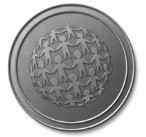 